
О начале отопительного сезона 2022-2023 годовВ соответствии с Федеральным законом от 06.10.2003 № 131-ФЗ «Об общих принципах организации местного самоуправления в Российской Федерации», Правилами представления коммунальных услуг собственникам и пользователям помещений в многоквартирных и жилых домах, утвержденными постановлением Правительства Российской Федерации от 06.05.2011 № 354 «О предоставлении коммунальных услуг собственникам и пользователям помещений в многоквартирных домах и жилых домов», Правилами технической эксплуатации тепловых энергоустановок, утвержденных приказом Министерства энергетики Российской Федерации от 24.03.2003 № 115, в связи с понижением среднесуточной температуры наружного воздуха и завершением работ по подготовке тепловых источников и тепловых сетей к отопительному сезону 2022-2023 годов, администрация Красночетайского района Чувашской Республики постановляет:Теплоснабжающим организациям, организациям всех форм собственности, расположенным на территории Красночетайского района, имеющим на своем балансе котельные, приступить к подаче тепла потребителям 19 сентября 2022 года.В первую очередь подачу тепла произвести в образовательные учреждения, дома культуры, учреждения здравоохранения, дом престарелых, здание администрации Красночетайского района по мере их готовности к приему тепловой энергии. Далее подачу тепла произвести в жилые и общественные здания при установлении среднесуточной температуры наружного воздуха ниже +8 град. по мере их готовности к приему тепловой энергии, но не позднее 3 октября 2022 года.2. Контроль за исполнением настоящего постановления возложить на первого заместителя главы администрации Красночетайского района - Пахинова Юрия Григорьевича.3. Настоящее постановление вступает в силу после опубликования в информационном издании «Вестник Красночетайского района».Глава администрацииКрасночетайского района                                                                      И.Н. Михопаров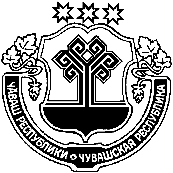 ЧУВАШСКАЯ РЕСПУБЛИКА АДМИНИСТРАЦИЯ КРАСНОЧЕТАЙСКОГО РАЙОНАЧĂВАШ РЕСПУБЛИКИХĔРЛĔ ЧУТАЙ РАЙОН администрацийĔПОСТАНОВЛЕНИЕ13.09.2022 № 566с. Красные ЧетаийышĂну13.09.2022 № 566Хĕрлĕ Чутай сали